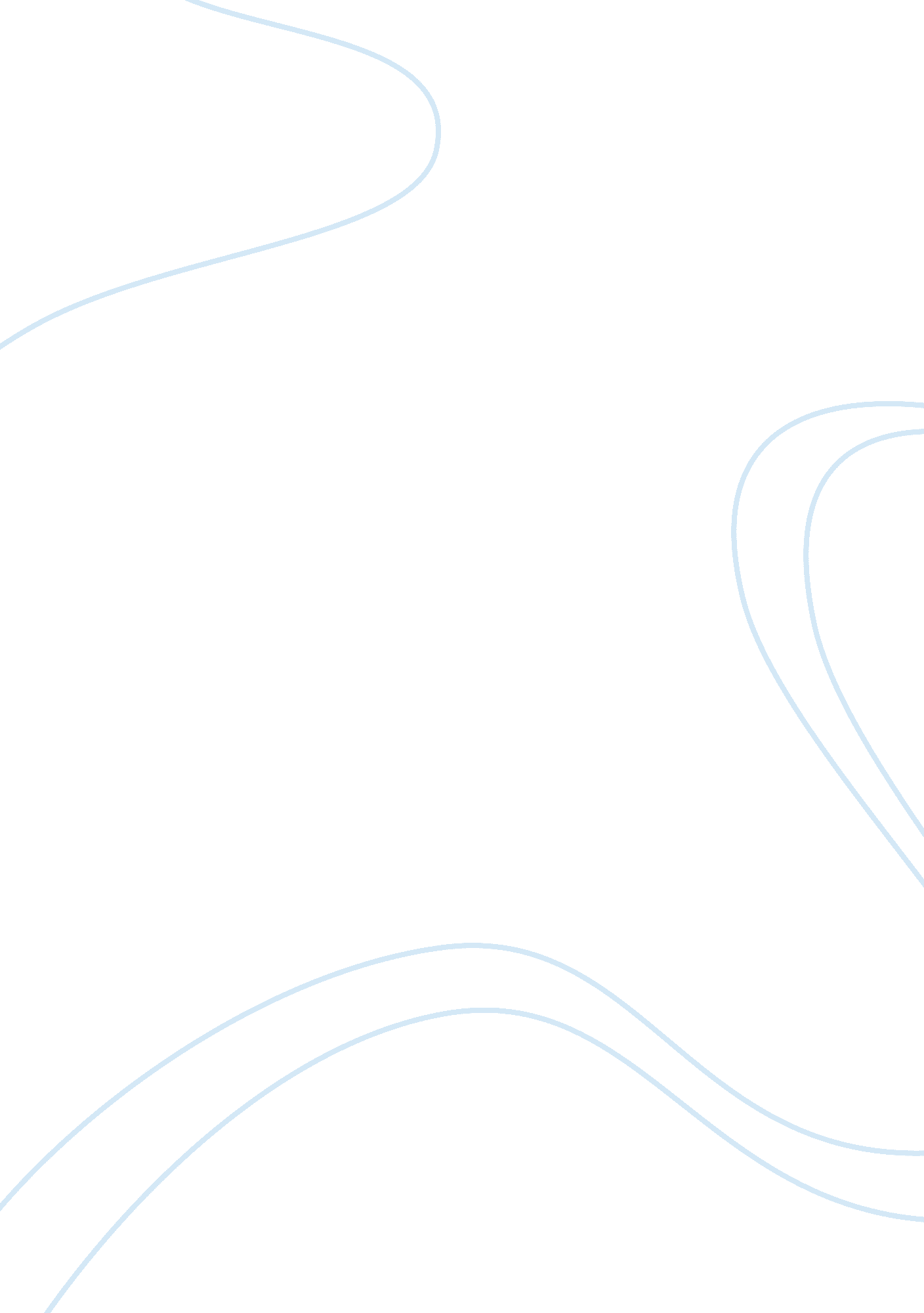 Tools for community health nursing practice essay sampleHealth & Medicine, Nursing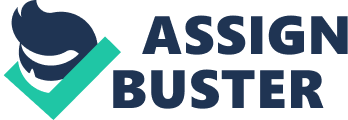 The United States has entered an era in which racial, ethnic, and nonethnic cultural diversity is more prevalent than ever before. In addition, nurses may have a desire to practicing nursing in a global context by caring for populations in other countries. Therefore, in order to properly care for clients and populations of various cultures and diversity, nurses need to fully understand cultural issues and how to effectively reach these diverse populations. Cultural competence can assist with the critical aspect of nursing care. The racial and ethnic diversity within the United States and throughout the world presents the challenge of choosing appropriate interventions to include in a plan of care. Within this nursing care, teaching is a critical and popular component of nursing plans of care and interventions. A nurse must look at the foundation of teaching within a community to effectively formulate a teaching plan that will reach these diverse populations. Learning theory and addressing various domains within learning can guide an effective teaching intervention based on the population. The United States has entered an era in which racial, ethnic, and nonethnic cultural diversity is more prevalent than ever before. In addition, nurses may have a desire to practicing nursing in a global context by caring for populations in other countries. Therefore, in order to properly care for clients and populations of various cultures and diversity, nurses need to fully understand cultural issues and how to effectively reach these diverse populations. Cultural competence can assist with the critical aspect of nursing care. The racial and ethnic diversity within the United States and throughout the world presents the challenge of choosing appropriate interventions to include in a plan of care. Within this nursing care, teaching is a critical and popular component of nursing plans of care and interventions. A nurse must look at the foundation of teaching within a community to effectively formulate a teaching plan that will reach these diverse populations. Learning theory and addressing various domains within learning can guide an effective teaching intervention based on the population. 